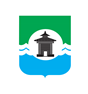 Российская ФедерацияИркутская областьМуниципальное образование «Братский район»Контрольно-счетный органул. Комсомольская, д. 28 «а», г. Братск, Иркутская область, тел./факс 8(3953) 411126«18» апреля 2023г. 	 №7ОТЧЕТо результатах контрольного мероприятия«Проверка финансово–хозяйственной деятельности, законностьи эффективность использования муниципального имуществаМУП «Кежемское ЖКХ» за 2022 год»Основание для проведения контрольного мероприятия: пункт 2.3 Плана деятельности Контрольно-счетного органа муниципального образования «Братский район» на 2023 год.Предмет контрольного мероприятия: финансово-хозяйственная деятельность муниципального унитарного предприятия.Объект контрольного мероприятия: муниципальное унитарное предприятие «Кежемское ЖКХ».Срок проведения контрольного мероприятия: с 06.03.2023 по 04.04.2023.Цели контрольного мероприятия:определение законности, результативности (эффективности и экономности) использования средств, предназначенных для функционирования предприятия;законности и эффективности владения, пользования и распоряжения муниципальным имуществом, закрепленным за унитарным предприятием на праве хозяйственного ведения или на праве оперативного управления;анализ обоснованности произведенных расходов и результатов финансово-хозяйственной деятельности муниципального предприятия; достоверность составления, ведения и предоставления бухгалтерской отчетности.Проверяемый период деятельности: 01.01.2022 – 31.12.2022.По результатам контрольного мероприятия установлено следующее:Уведомление о проведении мероприятия в отношении МУП «Кежемское ЖКХ», программа контрольного мероприятия, а также перечень документов, необходимых для изучения в ходе проведения мероприятия получено предприятием 27.02.2023.Срок представления документов определен уведомлением – 03.03.2023, фактически документы в КСО Братского района поступили 07.03.2023, вх. №32.Документы, материалы и информация, необходимые для проведения контрольного мероприятия, предоставлены не в полном объеме.Полное наименование объекта: Муниципальное унитарное предприятие «Кежемское жилищно-коммунальное хозяйство».Сокращенное наименование: МУП «Кежемское ЖКХ».Местонахождение и адрес юридического лица: 665790, Российская Федерация, Иркутская область, Братский район, п. Кежемский, ул. Октябрьская, д.17.Почтовый адрес: 665790, Иркутская область, Братский район, п. Кежемский,
ул. Октябрьская, д.17.Согласно сведениям из Единого государственного реестра юридических лиц (далее - ЕГРЮЛ), местонахождение и адрес юридического лица: 665790, Российская Федерация, Иркутская область, Братский район, п. Кежемский, ул. Октябрьская, д.17.Муниципальное унитарное предприятие «Кежемское жилищно-коммунальное хозяйство» (далее – Предприятие, МУП «Кежемское ЖКХ») создано в соответствии с «Гражданским кодексом Российской Федерации» от 30.11.1994 №51-ФЗ (далее - ГК РФ), Федеральным законом от 06.10.2003 №131-ФЗ «Об общих принципах организации местного самоуправления в Российской Федерации» (далее – Закон №131-ФЗ), Федеральным законом от 14.11.2002 №161-ФЗ «О государственных и муниципальных унитарных предприятиях» (далее – Закон №161-ФЗ) и на основании Постановления главы Кежемского сельского поселения от 16.01.2007 №01 «О создании муниципального унитарного предприятия «Кежемское жилищно-коммунальное хозяйство».В соответствии с п.1 ст.113 ГК РФ, п.1 ст.2 Закона №161-ФЗ, Предприятие является коммерческой организацией, не наделенной правом собственности на имущество, закрепленное собственником на праве хозяйственного ведения.Функции, полномочия Учредителя и собственника имущества от имени Кежемского муниципального образования в отношении Предприятия осуществляет администрация Кежемского сельского поселения (далее – администрация Кежемского МО).Правовое положение Предприятия определяется действующим законодательством и Уставом муниципального унитарного предприятия «Кежемское ЖКХ» (далее – Устав Предприятия).Устав Предприятия утвержден распоряжением главы администрации Кежемского МО от 17.01.2007 №02. Согласно сведениям из Единого государственного реестра юридических лиц (ЕГРЮЛ) в Устав Предприятия распоряжением от 25.06.2019 №8 были внесены изменения в части дополнения видов деятельности по ОКВЭД.При этом, КСО Братского района установлено: в ст.5.1 Устава Предприятия некорректно прописано наименование Кежемского муниципального образования: «Кежемское муниципальное образование «Братский район»;у Предприятия фактически отсутствуют оригиналы учредительных документов, в частности – Устав Предприятия, постановление главы администрации Кежемского МО
от 16.01.2007 №01 «О создании муниципального унитарного предприятия «Кежемское жилищно-коммунальное хозяйство», распоряжение главы администрации Кежемского МО
от 17.01.2007 №02 «Об учреждении муниципального унитарного предприятия «Кежемское Жилищно-Коммунальное Хозяйство», а также документы о внесении изменений в Устав Предприятия.За неисполнение обязанности по хранению документов, предусмотренных ст.28 Закона №161-ФЗ, к которым, в том числе, относятся учредительные документы унитарного предприятия, а также изменения и дополнения, внесенные в учредительные документы унитарного предприятия и зарегистрированные в установленном порядке, за нарушение порядка и сроков хранения таких документов ч.2 ст.13.25 «Кодекса Российской Федерации об административных правонарушениях» от 30.12.2001 №195-ФЗ (далее - КоАП РФ) предусмотрена административная ответственность в виде наложения административного штрафа на должностных лиц в размере от 2 500,00 до 5 000,00 руб., на юридических лиц –
от 200 000,00 руб. до 300 000,00 руб.МУП «Кежемское ЖКХ» – юридическое лицо, имеет самостоятельный баланс, круглую печать, расчетный счет № 40702810118090103228 в Байкальском банке
ПАО Сбербанк г. Иркутск.Свидетельство о постановке на учет юридического лица по месту нахождения в Межрайонной инспекции Федеральной налоговой службы России №11 по Иркутской области и Усть-Ордынскому Бурятскому автономному округу (Инспекция МНС России по Братскому району Иркутской области, 3823) от 25.01.2007 серия 38 №002422631. Предприятию присвоен ИНН 3823019997 КПП 382301001.Для обеспечения деятельности Предприятия сформирован Уставный фонд путем передачи предприятию муниципального имущества на праве хозяйственного ведения в размере 100 000 рублей.Лицами, ответственными за финансово-хозяйственную деятельность Предприятия в проверяемом периоде являлись:с правом первой подписидиректор в период с 08.12.2022 по настоящее время (Распоряжение главы Кежемского муниципального образования №96 от 08.12.2022, трудовой договор №5 от 08.12.2022), о чем свидетельствует внесение 12.12.2022 записи в ЕГРЮЛ, содержащей указанные сведения;директор в период с 28.11.2022 по 07.12.2022 (Распоряжение главы Кежемского муниципального образования №87 от 28.11.2022, Распоряжение главы Кежемского муниципального образования №95 от 07.12.2022);директор в период с 24.05.2022 по 25.11.2022 (Распоряжение главы Кежемского муниципального образования №44 от 24.05.2022, Распоряжение главы Кежемского муниципального образования №86 от 07.12.2022);директор в период с 07.10.2021 по 23.05.2022 (Распоряжение главы Кежемского муниципального образования №43 от 07.10.2021, Распоряжение главы Кежемского муниципального образования №3-к от 18.05.2022);с правом второй подписиглавный бухгалтер в период с 25.01.2007 по 30.11.2022 (трудовой договор №21 от 25.01.2007, Распоряжение директора Предприятия №56л/с от 14.11.2022).Согласно п.5.1 Устава Предприятия, МУП «Кежемское ЖКХ» создано с целью коммунального обслуживания объектов социально–культурного назначения бюджетной сферы Кежемского муниципального образования «Братский район», предоставления коммунальных услуг населению, получения прибыли, удовлетворения потребностей населения в продукции, работах и услугах путем осуществления видов деятельности, определенных Уставом Предприятия. Пунктом 4.4 Устава Предприятия установлено, что МУП «Кежемское ЖКХ» функционирует и им организована работа на производственных участках в п. Кежемский, п. Мамырь. Фактически Предприятием оказываются коммунальные услуги не только населению и объектам социально–культурного назначения бюджетной сферы, а населению и организациям различной формы собственности, а также услуги в п. Шумилово, не предусмотренном Уставом Предприятия. Основной вид деятельности – Забор, очистка и распределение воды (36.0).Согласно ст.21 Закона №161-ФЗ руководитель унитарного предприятия назначается собственником имущества унитарного предприятия. В соответствии с Порядком заключения трудового договора с руководителем муниципального унитарного предприятия Кежемского муниципального образования, утвержденным Постановлением главы Кежемского муниципального образования от 20.10.201 №56, органом местного самоуправления по заключению трудового договора с руководителем муниципального унитарного предприятия (далее – МУП) является администрация Кежемского МО, которая выступает представителем работодателя в трудовых отношениях с руководителем МУП.Распоряжением главы Кежемского муниципального образования от 08.12.2022 №96 назначен директор МУП «Кежемское ЖКХ», заключен трудовой договор №5 от 08.12.2022.Также приказом от 08.12.2022 №63 л/с директор МУП «Кежемское ЖКХ»
принимает себя на должность мастера участка Кежемский на 0,5 ставки, а приказом от 08.12.2022 №63а л/с - на должность мастера участка Шумилова на 0,5 ставки.Штатное расписание МУП «Кежемское ЖКХ», согласованное с главой Кежемского МО, на период с 01.07.2022 по 30.06.2023 содержит 0,5 ставки на должности «мастер». Штатное расписание, согласованное с главой Шумиловского сельского поселения, на период с 01.07.2022 по 30.06.2023 содержит 0,3 ставки на должности «мастер». Должности «мастер участка Кежемский», «мастер участка Шумилова» штатным расписанием не предусмотрены.При этом в отношении руководителей муниципальных унитарных предприятий установлен прямой запрет совместительства. Так, п.2 ст.21 Закона №161-ФЗ предусмотрено, что руководитель унитарного предприятия не вправе занимать должности и заниматься другой оплачиваемой деятельностью в государственных органах, органах местного самоуправления, коммерческих и некоммерческих организациях, кроме преподавательской, научной и иной творческой деятельности. Таким образом, руководитель унитарного предприятия не может выполнять в свободное от основной работы время другую оплачиваемую работу (как у другого работодателя, так и у того же).В нарушение п.2 ст.21 Закона №161-ФЗ, п.4 ст.3 Положения о порядке управления и распоряжения муниципальным имуществом, находящимся в муниципальной собственности Кежемского муниципального образования, утвержденного Решением Думы Кежемского сельского поселения от 28.04.2017 №134 (далее – Решение Думы от 28.04.2017 №134), п.11.3 Устава Предприятия директор МУП «Кежемское ЖКХ» выполняет в свободное от основной работы время другую оплачиваемую работу, главой администрации Кежемского МО согласовано выполнение данной работы директором Предприятия.Статьей 68 «Трудового кодекса Российской Федерации» от 30.12.2001 №197-ФЗ (далее - ТК РФ) установлено, что прием на работу оформляется трудовым договором. Работодатель вправе издать на основании заключенного трудового договора приказ (распоряжение) о приеме на работу. Содержание приказа (распоряжения) работодателя должно соответствовать условиям заключенного трудового договора.Выборочной проверкой установлено, что Предприятием трудовые отношения с работниками оформляются трудовыми договорами и приказами. В нарушение ст. 68 ТК РФ трудовые договоры оформлены не на всех работников.
В нарушение п. 9 Порядка ведения и хранения трудовых книжек, утвержденного Приказом Минтруда России от 19.05.2021 N 320н, Предприятием не вносятся своевременно в трудовые книжки работников записи о выполняемой работе (на основании соответствующего приказа (распоряжения) или иного решения работодателя не позднее 5 рабочих дней). В ходе проведения контрольного мероприятия установлено наличие трудовых отношений между гражданами и Предприятием при отсутствии трудовых договоров, а также записей в трудовых книжках. На Предприятии хранятся трудовые книжки указанных граждан, при этом записи в трудовые книжки о приеме на работу в МУП «Кежемское ЖКХ» на дату проведения контрольного мероприятия не внесены. Трудовые договоры, заключенные с указанными работниками, на Предприятии отсутствуют. Распоряжение о приеме на работу №44л/с от 05.09.2022 содержит подписи об ознакомлении не всех работников. В соответствии со ст.57 ТК РФ трудовым договором должны быть предусмотрены условия оплаты труда (в том числе размер тарифной ставки или оклада (должностного оклада) работника, доплаты, надбавки и поощрительные выплаты), режим рабочего времени и времени отдыха (если для данного работника он отличается от общих правил, действующих у данного работодателя).В нарушение ст.57 ТК РФ в трудовых договорах, заключаемых Предприятием, не установлены условия оплаты труда (не указан размер тарифной ставки или оклада (должностного оклада) работника, доплаты, надбавки и поощрительные выплаты). В приказах о приеме на работу размеры окладов также отсутствуют, установлен размер северной надбавки – 50%, размер районного коэффициента не указан.В трудовых договорах установлено право работников на основной оплачиваемый отпуск, при этом не все трудовые договоры содержат сведения о дополнительном оплачиваемом отпуске за работу в местности, приравненной к районам Крайнего Севера.Установлено отсутствие согласования с работниками изменений условий, предусмотренных трудовыми договорами (например, отсутствуют дополнительные соглашения к трудовому договору с главным бухгалтером от 25.01.2007 №21 об изменении условий оплаты труда, об установлении работнику (в соответствии с приложением 3 к Коллективному договору) ненормированного рабочего дня и предоставлении дополнительного оплачиваемого отпуска за работу в данных условиях).Предприятием нарушается установленный ТК РФ (ст.60.2, ст.282) порядок оформления выполнения дополнительных обязанностей работниками (по тексту акта).Согласно ст.57 ТК РФ трудовая функция работника (работа по определенной должности в соответствии со штатным расписанием; конкретный вид поручаемой работы) указывается в трудовом договоре и является обязательным его условием. Статья 60 ТК РФ запрещает требовать от работника выполнения работы, не обусловленной трудовым договором, за исключением случаев, предусмотренных Кодексом и иными федеральными законами.В соответствии с ч.1 ст.60.2 ТК РФ с письменного согласия работника ему может быть поручено выполнение в течение установленной продолжительности рабочего дня (смены) наряду с работой, определенной трудовым договором, дополнительной работы по другой или такой же профессии (должности) за дополнительную оплату. При работе на условиях совмещения работа выполняется без освобождения от основной работы, трудовой договор не заключается, оформление происходит путем заключения дополнительного соглашения к существующему трудовому договору.Выполнение работником другой регулярной оплачиваемой работы на условиях трудового договора в свободное от основной работы время является работой по совместительству. Работа по совместительству может выполняться работником как по месту его основной работы, так и у других работодателей (ст.282 ТК РФ). При работе по внутреннему совместительству дополнительно заключается трудовой договор (с указанием на то, что работа является совместительством), работа выполняется в свободное от основной работы время.За уклонение от оформления или ненадлежащее оформление трудового договора
ч.4 ст.5.27 КоАП РФ предусмотрена административная ответственность в виде наложения административного штрафа на должностных лиц в размере от 10 000,00 руб. до 20 000,00 руб.; на юридических лиц – от 50 000,00 руб. до 100 000,00 руб.Ведение бухгалтерского учетаВ МУП «Кежемское ЖКХ» бухгалтерский учет ведется вручную, на бумажных носителях. Предоставленные бухгалтерские документы сформированы не должным образом, в разрез требованиям ведения бухгалтерского учета.Единый порядок организации ведения бухгалтерского учета закреплен Федеральным законом от 06.12.2011 №402-ФЗ «О бухгалтерском учете» (далее — Закон №402-ФЗ) и является, безусловно, основным документом, регламентирующим организацию ведения бухгалтерского учета в Российской Федерации. Единые требования к ведению бухгалтерского учета также установлены Приказом Минфина России от 29.07.1998 № 34н «Об утверждении Положения по ведению бухгалтерского учета бухгалтерской отчетности в Российской Федерации» (далее – Приказ №34н) и действующими Положениями по бухгалтерскому учету (ПБУ), утверждаемыми Минфином России.Согласно ч.1 ст.7 Закона №402-ФЗ, п.6 Приказа №34н ведение бухгалтерского учета и хранение документов бухгалтерского учета организуется руководителем предприятия. Отсюда следует, что ответственность за организацию бухгалтерского учета несет директор организации.Бухгалтерский учёт – это непрерывный сбор и систематизация данных о материальном положении организации, подготовка на основе этой информации бухгалтерской отчётности.Учетная политика предприятия – это внутренний документ, который отражает особенности ведения бухгалтерского учета Предприятия и утверждает:рабочий план счетов бухгалтерского учета, содержащий синтетические и аналитические счета, необходимые для ведения бухгалтерского учета в соответствии с требованиями своевременности и полноты учета и отчетности;формы первичных учетных документов, регистров бухгалтерского учета, а также документов для внутренней бухгалтерской отчетности;порядок проведения инвентаризации активов и обязательств организации;способы оценки активов и обязательств;правила документооборота и технология обработки учетной информации;порядок контроля за хозяйственными операциями;другие решения, необходимые для организации бухгалтерского учета.В соответствии с п.4 и п.8 Положения по бухгалтерскому учету «Учетная политика организации», утвержденного приказом Министерства финансов Российской Федерации от 06.10.2008 №106н (далее – ПБУ 1/2008), учетная политика формируется главным бухгалтером или иным лицом, на которое возложено ведение бухгалтерского учета и утверждается руководителем субъекта учета. В нарушение требований ПБУ 1/2008 Учетная политика Предприятием не утверждена.Предприятием для проведения контрольного мероприятия предоставлены девять томов документов, сформированных помесячно за период с 1 января по 30 сентября 2022 года, систематизированных в регистры бухгалтерского учета по журнально-ордерной форме.Согласно ст.19 Приказа №34н формы регистров бухгалтерского учета разрабатываются и рекомендуются Министерством финансов Российской Федерации, органами, которым федеральными законами предоставлено право регулирования бухгалтерского учета, или федеральными органами исполнительной власти, организациями при соблюдении ими общих методических принципов бухгалтерского учета.На предприятии ведутся журналы-ордера, разработанные самостоятельно в табличном формате Excel. Формы регистров бухгалтерского учета утверждает руководитель экономического субъекта по представлению должностного лица, на которое возложено ведение бухгалтерского учета. В связи с отсутствием Учетной политики Предприятия, нет возможности определить соответствие предоставленных форм регистров утвержденным формам.Письмом Минфина России от 24.07.1992 №59 даны рекомендации по осуществлению бухгалтерского учета по единой журнально-ордерной форме счетоводства для предприятий. Ведение регистров на Предприятии не соответствует рекомендациям и перечню типовых форм, приведенным в приложениях к указанному письму.При выборочной проверке установлено: операции (факты хозяйственной жизни),
в нарушение ст.9 Закона 402-ФЗ, ст.15, ст.19 Приказа №34н, совершены без оформления первичными учетными документами. Регистры бухгалтерского учета на Предприятии сформированы без документов, подтверждающих произведенные расходы:журнал-ордер №2 по счету 51«Расчетные счета»;журнал-ордер №10 (под одним номером сформировано 13 журналов-ордеров) по счетам:20 «Основное производство»;60 «Расчеты с поставщиками и подрядчиками»;62 «Расчеты с покупателями и заказчиками», в том числе счет 62.2 (население),
62.4 (население – надбавка);68 «Расчеты по налогам и сборам»;69.1 «Расчеты по социальному страхованию»;70 «Расчеты с персоналом по оплате труда»;76 «Расчеты с разными дебиторами и кредиторами» (алименты);90.1 «Продажи»;90.9 «Прибыль/убыток от продаж»;91.1 «Прочие доходы»;91.2 «Прочие расходы»;91.9 «Сальдо прочих доходов и расходов»;журнал-ордер №15 – по счету 99 «Прибыли и убытки».В ходе проведения контрольного мероприятия первичные учетные документы, в том числе по дополнительным запросам не предоставлены.С первичными учетными документами сформированы регистры:журнал ордер №1 – по счету 50 «Касса»;журнал-ордер №10.03.2 – по счету 10 «Материалы-топливо»;журнал ордер №10 – по счету 62 «Расчеты с покупателями и заказчиками»
(субсчет 62.1);журнал ордер №7 – по счету 71 «Расчеты с подотчетными лицами».За грубое нарушение требований к бухгалтерскому учету, в том числе к бухгалтерской (финансовой) отчетности, к которым относится отсутствие у экономического субъекта первичных учетных документов, и (или) регистров бухгалтерского учета, и (или) бухгалтерской (финансовой) отчетности в течение установленных сроков хранения таких документов, ст.15.11 КоАП РФ предусмотрена административная ответственность.Предприятие применяло для распечатки документов обратную сторону использованных листов бумаги, на которых содержатся сведения, отнесенные к персональным данным, согласно Федерального закона от 27.07.2006 №152-ФЗ
«О персональных данных» – информация, относящаяся прямо или косвенно к определенному или определяемому физическому лицу (субъекту персональных данных), в частности: паспорт, СНИЛС, заявления на выдачу квалифицированных сертификатов в УФК по Иркутской обл., запросы судебных приставов, заявления физических лиц и т.д. Считаем, что несоблюдение требований к организации защиты персональных данных может привести к административной ответственности, предусмотренной ст.13.11 КоАП РФ. Также в работе повторно применялись оригиналы счетов, договоров, требования налоговых органов, налоговые декларации, письма и т.д. Данные сведения, используемые повторно во внутреннем документообороте Предприятия, необходимо аннулировать: перечеркнуть и поставить визу «недействительно», содержащую дату, подпись и расшифровку подписи ответственного сотрудника.Согласно ч.8 ст.10 Закона №402-ФЗ в регистре бухгалтерского учета не допускаются исправления, не санкционированные лицами, ответственными за ведение указанного регистра. В результате проведения контрольного мероприятия установлено, что Предприятием приняты к бухгалтерскому учету регистры, первичные учетные документы, которые содержат исправления, не оформленные должным образом (например: ж/о №1 за март, ж/о №2 за август, ж/10 за июнь и в др. случаях). В данном случае обязательным условием является указание даты исправления, а также подписи лиц, ответственных за ведение данного регистра, с указанием их фамилий и инициалов либо иных реквизитов, необходимых для идентификации этих лиц. Данная норма содержится и в ст.16 Приказа №34н. В нарушение данной статьи, запрещающей внесение исправлений в кассовые и банковские документы, главным бухгалтером Т.Е. Гавриловой допущены ручные записи в кассовой книге (например: касса за 03 марта 2022
лист №3, за 4 марта 2022 лист №4).Для списания материальных запасов Предприятием используется «Акт о приеме выполненных работ» (форма по ОКУД 0322005). Данная унифицированная форма (далее – Акт формы №КС-2) является первичной учетной документации по учету работ в капитальном строительстве и ремонтно-строительных работ и утверждена Постановлением Госкомстата РФ от 11.11.1999 №100.Акт формы №КС-2 применяется для приемки выполненных подрядных строительно-монтажных работ производственного, жилищного, гражданского и других назначений, составляется на основании данных Журнала учета выполненных работ (форма №КС-6а), подписывается уполномоченными представителями сторон, имеющих право подписи (производителя работ и заказчика (генподрядчика)). На основании данных Акта формы
№КС-2 о приемке выполненных работ заполняется Справка о стоимости выполненных работ и затрат (форма №КС-3).КСО Братского района считает применение данной формы для списания материальных запасов не приемлемой.Заработная платаНа Предприятии 11.03.2022 заключен коллективный договор. Согласно ч.1 ст.43 ТК РФ коллективный договор заключается на срок не более трех лет и вступает в силу со дня подписания его сторонами либо со дня, установленного коллективным договором. Стороны имеют право продлевать действие коллективного договора на срок не более трех лет
(ч.2 ст.43 ТК РФ).В нарушение ч.1 ст.43 ТК РФ коллективный договор Предприятия заключен
на пять лет.В соответствии с требованиями ч.1 ст.50 ТК РФ коллективный договор должен быть направлен работодателем (его представителем) на уведомительную регистрацию в соответствующий орган по труду в течение семи дней со дня подписания. Орган, который осуществляет такую регистрацию, определяется на уровне субъектов Российской Федерации. Так, в Иркутской области полномочиями на осуществление уведомительной регистрации коллективных договоров, а также на осуществление контроля за выполнением коллективных договоров наделены органы местного самоуправления (Закон Иркутской области
от 24.07.2008 №63-оз «О наделении органов местного самоуправления отдельными областными государственными полномочиями в сфере труда»).В нарушение ч.1 ст.50 ТК РФ регистрация коллективного договора Предприятия в органах местного самоуправления муниципального образования «Братский район» отсутствует.Вступление в силу коллективного договора не зависит от факта его уведомительной регистрации (ч.2 ст.50 ТК РФ). Стороны обязаны исполнять условия договора с момента его подписания. При этом непредставления коллективного договора на уведомительную регистрацию является нарушением трудового законодательства, за которое предусмотрена административная ответственность по ч.1, 2 ст.5.27 КоАП РФ.Начисление и выплата заработной платы работникам Предприятия осуществляется на основании Положения об оплате труда, премировании и выплате вознаграждения за выслугу лет работникам МУП «Кежемское ЖКХ» (далее - Положение об оплате труда), утвержденного приказом директора Предприятия от 29.12.2017 №70, Коллективного договора
МУП «Кежемское ЖКХ», заключенного 11.03.2022 (далее – Коллективный договор).В ходе проведения контрольного мероприятия установлено наличие противоречий ряда положений, установленных Положением об оплате труда и Коллективным договором:В результате осуществленного 31.03.2023 выезда должностных лиц КСО Братского района по месту нахождения Предприятия, установлено наличие расчетно-платежных ведомостей за декабрь 2022 года, при анализе которых, выявлено разночтение наименования начислений со штатными расписаниями.Данный факт свидетельствует о нарушении ст.15 ТК РФ, где установлено, что трудовые отношения – отношения, основанные на соглашении между работником и работодателем о личном выполнении работником за плату трудовой функции (работы по должности в соответствии со штатным расписанием).Расчетно-платежную ведомость применяют для расчета и выдачи заработной платы работникам из кассы (форма №Т-49, утвержденная Постановлением Госкомстата России
от 05.01.2004 №1 (п.6 Указания №3210-У). Форма предоставленных расчетно-платежных ведомостей не соответствуют унифицированной форме №Т-49 по графам, в частности отсутствует подпись работника в получении денежных средств.Согласно п.1 ст.9 Закона №402-ФЗ для отражения любой хозяйственной операции в бухгалтерском учете необходимо иметь верно оформленный первичный документ.К первичным документам, которые составляются для отражения фактов хозяйственной деятельности по заработной плате относятся:табель учета рабочего времени;расчетная ведомость; трудовой договор с работником, где в обязательном порядке должны быть прописаны система и размер оплаты труда;приказы о переводе на другую должность или об изменении оклада;заявления и приказы на все виды отпусков, так как время нахождения в отпуске влияет на расчет заработной платы;приказы на выплату премий;листки нетрудоспособности;заявления и приказы на командировки;заявления и приказы о приеме на работу и об увольнении, также о выплате компенсаций различного рода при увольнении;прочие документы, имеющие непосредственное отношение к расчету или влияющие на размер заработной платы каждого работника предприятия.При наличии необходимых документов проверено начисление заработной платы директора Предприятия за декабрь 2022 года. Заработная плата начислена в соответствии со штатным расписанием по должности «директор», с учетом 0,5 ставки по должности «мастер» (п.Кежма). С общей суммы начисленной заработной платы НДФЛ удержан не в полном объеме, разница составляет 754,00 руб. С начисленной заработной платы по ставке «мастер» (п.Шумилово) также удержан НДФЛ не в полном объеме (меньше на 754,00 руб.). Необходимо дать пояснение, либо предоставить документы, дающие право на уменьшение подоходного налога.В связи с отсутствием документов, имеющих непосредственное отношение к расчету заработной платы, нет возможности проверить начисление заработной платы работников предприятия.Оформление путевых листов Документом, служащим для учета и контроля работы транспортного средства, водителя, согласно ст.2 Федерального закона от 08.11.2007 №259-ФЗ «Устав автомобильного транспорта и городского наземного электрического транспорта» является путевой лист.Предприятием оформляются путевые листы по унифицированным формам, утвержденным Постановлением Госкомстата РФ от 28.11.1997 №78 «Об утверждении унифицированных форм первичной учетной документации по учету работы строительных машин и механизмов, работ в автомобильном транспорте». При этом в путевых листах не заполняются либо заполняются не в полной мере обязательные реквизиты - время (часы, минуты) выпуска транспортного средства на линию и его возвращения. Вместо указания маршрута во многих путевых листах указана цель поездки, например, «отключение летнего водопровода», «утепление колодцев» и т.д. Отсутствие информация о маршруте (пути следования автомобилей) не позволяет установить использование автотранспорта в служебных целях и подтвердить расходы на ГСМ и другие затраты на эксплуатацию автомобиля.В ходе выборочной проверки установлено, что не всегда проводится предрейсовый, предсменный контроль технического состояния транспортных средств (путевые листы грузового автомобиля №169 от 06.09.2022, №189 от 29.09.2022, №78 от 03.08.2022, №80
от 17.08.2022 и др.), что является нарушением п.2 ст.20 Федерального закона от 10.12.1995
№196-ФЗ «О безопасности дорожного движения». Предрейсовый или предсменный контроль технического состояния автомобиля ГАЗ 473894, г.н. Х547УК, не проводился на протяжении всего проверяемого периода.Согласно п.6 Порядка организации и проведения предрейсового или предсменного контроля технического состояния транспортных средств, утвержденного Приказом Минтранса России от 15.01.2021 №9, предрейсовый или предсменный контроль осуществляется работником субъекта транспортной деятельности либо работником сторонней организации или привлекаемым для проведения контроля индивидуальным предпринимателем. Контролирующее лицо должно обладать определенным уровнем знаний и образования. Профессиональные и квалификационные требования, предъявляемые к контролеру, установлены Приказом Минтранса РФ от 31.07.2020 №282.На Предприятии данный контроль в проверяемом периоде проводился директором Предприятия.Документы, подтверждающие соответствие директоров Предприятия, осуществляющих свои полномочия в период 2022 года, требованиям, установленным Приказом Минтранса РФ от 31.07.2020 №282, в КСО Братского района не представлены.За осуществление перевозок пассажиров и багажа, грузов автомобильным транспортом и городским наземным электрическим транспортом с нарушением требований о проведении предрейсового контроля технического состояния транспортных средств ч.3 ст.12.31.1
КоАП РФ предусмотрена административная ответственность.В нарушение п.1 ст.20 Федерального закона от 10.12.1995 №196-ФЗ «О безопасности дорожного движения» Предприятием не организованы и не проводятся предрейсовые, послерейсовые медицинские осмотры водителей.Приказом Минтранса России от 11.09.2020 №368 (действовавшим с 01.01.2021
по 28.02.2023) утверждены обязательные реквизиты и порядок заполнения путевых листов, в том числе, установлено, что в путевом листе указываются дата (число, месяц, год) и время (часы, минуты) проведения предрейсового и послерейсового медицинского осмотра водителя. Сведения о проведении медицинских осмотров в путевых листах Предприятия отсутствуют.За осуществление перевозок пассажиров и багажа, грузов автомобильным транспортом с нарушением требований о проведении предрейсовых и послерейсовых медицинских осмотров водителей транспортных средств ч.2 ст.12.31.1 КоАП РФ предусмотрена административная ответственность.Кассовые операции, учет расчетов с подотчетными лицамиПорядок ведения кассовых операций определяется Указанием Банка России
от 11.03.2014 №3210-У «О порядке ведения кассовых операций юридическими лицами и упрощенном порядке ведения кассовых операций индивидуальными предпринимателями и субъектами малого предпринимательства» (далее – Указания №3210-У).В рамках проведения контрольного мероприятия Предприятием были предоставлены документы, составленные на бумажном носителе, в виде прошнурованных журналов, в количестве 9 шт., за период с 01.01.2022 по 30.09.2022, содержащие в том числе:кассовые расходные ордера;авансовые отчеты;платежные ведомости;листы отчета кассира;справка отчет кассира;отчеты об открытии и о закрытии смены контрольно-кассовой техники (далее – ККТ);чеки кассового терминала (безналичная оплата);отчеты кассового терминала.В соответствии с абз.2 п.2 Указания №3210-У для ведения операций по приему наличных денег юридическое лицо распорядительным документом устанавливает максимально допустимую сумму наличных денег, которая может храниться в месте для проведения кассовых операций, указанный документ Предприятием не предоставлен.Обязанности кассира в 2022 году исполняла бухгалтер-кассир, договор о полной индивидуальной материальной ответственности заключен 18.02.2017.В нарушение п.4.1. и п.5 Указания №3210-У, согласно которому поступление наличных денег в кассу оформляется приходными кассовыми ордерами (форма
по ОКУД 0310001), приходные кассовые ордера при поступлении наличных денег в кассу
не оформлялись.Предоставленные кассовые документы содержат информацию, указывающую на факты осуществления операций с использованием электронных средств платежа (чеки кассового терминала, отчеты кассового терминала, записи в листах отчета кассира).
В соответствии с требованиями п.2 ст.5 Федерального закона от 22.05.2003 №54-ФЗ
«О применении контрольно-кассовой техники при осуществлении расчетов в Российской Федерации» (далее – Закон №54-ФЗ) при осуществлении расчетов с использованием электронных средств платежа Предприятие обязано:выдавать (направлять) покупателям (клиентам) при осуществлении расчетов в момент оплаты товаров (работ, услуг) кассовые чеки или бланки строгой отчетности;обеспечивать ввод идентичной информации о сумме расчета в контрольно-кассовую технику и в устройства, осуществляющие операции по передаче с использованием электронных средств платежа распоряжений кредитной организации об осуществлении перевода денежных средств;обеспечивать соответствие информации о сумме расчета в контрольно-кассовой технике информации о сумме расчета, полученной от устройства, осуществляющего операции по передаче с использованием электронных средств платежа распоряжений кредитной организации об осуществлении перевода денежных средств.Таким образом при осуществлении расчетов с использованием электронных средств платежа Предприятие обязано применять ККТ, а значит итоговые сведения о суммах расчетов с использованием электронных средств платежа будут отражены в отчетах о закрытии смены ККТ. Предоставленные Предприятием отчеты о закрытии смены не содержат указанные сведения, что указывает на нарушение Предприятием п.2 ст.5 Закона №54-ФЗ.Выдача наличных денег из кассы оформляется расходными кассовыми ордерами (форма по ОКУД 0310002). В нарушение п. 6.3 Указания №3210-У выдача наличных денег работникам подотчет оформлена расходными кассовыми ордерами без распорядительного документа руководителя либо письменного заявления подотчетного лица, завизированного руководителем Предприятия.Согласно п.4.6 Указания №3210-У поступающие в кассу наличные деньги и выдаваемые из кассы наличные деньги юридическое лицо учитывает в кассовой книге (форма по ОКУД 0310004). Предприятием предоставлена Кассовая книга за период с 01.11.2022
по 31.12.2022. Предоставленная Предприятием Кассовая книга ведется на бумажном носителе, оформляется от руки и с применением технических средств. При применении и заполнении Кассовой книги не соблюдены Указания по применению и заполнению форм первичной учетной документации по учету кассовых операций, согласно которым Кассовая книга должна быть пронумерована, прошнурована и опечатана печатью на последней странице, где делается запись «В этой книге пронумеровано и прошнуровано ___ листов», общее количество прошнурованных листов в кассовой книге заверяется подписями руководителя и главного бухгалтера организации.Согласно предоставленным документам Предприятием в 2022 году выдано подотчет денежных средств в сумме 403 206,80 руб., израсходовано – 403 206,80 руб. Денежные средства выданы в наличной форме, что подтверждают записи в листах отчета кассира и расходные кассовые ордера.Сроки предоставления, проверки, утверждения руководителем авансового отчета и окончательный расчет по авансовому отчету, согласно п.6.3. Указания №3210-У, определяются руководителем. Предоставленные в ходе проведения контрольного мероприятия документы не содержат информацию об указанных сроках.Авансовые отчеты оформлены на бумажных носителях с применением унифицированной формы №АО-1, утвержденной Постановлением Госкомстата РФ от 01.08.2001 №55 «Об утверждении унифицированной формы первичной учетной документации №АО-1 «Авансовый отчет» и формы по КФД 0511601, утвержденной Постановлением Правительства Курской области от 28 июля 2005 г. №112 «Об утверждении форм регистров бюджетного учета и Указаний по применению форм регистров бюджетного учета учреждениями, получающими средства областного бюджета».Применение формы по КФД 0511601 является нарушением требований ч.4 ст.9 Закона №402-ФЗ, согласно которым первичные учетные документы, формы которых не содержатся в альбомах унифицированных форм первичной учетной документации, составляются по формам, утвержденным руководителем экономического субъекта. Документ, утверждающий форму первичной учетной документации «Авансовый отчет» по КФД 0511601, Предприятием не предоставлен.Не соблюдены Указания по применению и заполнению унифицированной формы №АО-1 «Авансовый отчет» (по тексту акта).Также необходимо отметить, что в нарушение п. 6.3 Указания №3210-У к Авансовым отчетам не прилагаются документы, подтверждающие произведенные работником (подотчетным лицом) расходы на приобретение товаров (работ, услуг) на общую сумму 4 200,00 руб. (по тексту акта).Перечень документов, которые работник должен приложить к авансовому отчету могут быть установлены учетной политикой, Учетная политика Предприятием не предоставлена. Таким образом необходимо:подотчетным лицам предоставить документы, подтверждающие произведенные расходы на приобретение товаров (работ, услуг), содержащие обязательные реквизиты, либо вернуть суммы неподтвержденных расходов;работодателю, в случае не предоставления подотчетным лицом документов, подтверждающих произведенные расходы на приобретение товаров (работ, услуг), содержащих обязательные реквизиты, либо в случае отказа вернуть суммы неподтвержденных расходов, установить виновное лицо и взыскать с него сумму причиненного ущерба.В нарушение ст.9 Закона №402-ФЗ, Предприятием в проверяемом периоде приняты к бухгалтерскому учету первичные документы не в подлинниках, а в копиях.Кроме того, в силу норм ст.313 «Налогового кодекса Российской Федерации»
от 05.08.2000 №117-ФЗ (далее - НК РФ), на основании первичных документов ведется также и налоговый учет. Причем в целях налогового учета расходы организации должны удовлетворять требованиям, установленным ст.252 НК РФ. Так, расходами признаются осуществленные налогоплательщиком обоснованные и документально подтвержденные затраты, направленные на получение дохода. При этом под документально подтвержденными расходами понимаются затраты, подтвержденные документами, оформленными в соответствии с законодательством Российской Федерации.Таким образом, КСО Братского района полагает, что наличие первичных документов, оформленных в виде сканированных копий, влечет для Предприятия негативные последствия, так как свидетельствует о нарушении требований бухгалтерского и налогового законодательства.Соблюдение законодательства о закупкахВ ходе проведения контрольного мероприятия выборочным методом изучены документы за проверяемый период предоставленные Предприятием, кроме того, использована информация сети Интернет: ЕИС (https://zakupki.gov.ru/epz/main/public/home.html).Муниципальные унитарные предприятия относятся к заказчикам, которые осуществляют закупки в порядке, предусмотренном Федеральным законом от 05.04.2013 №44-ФЗ «О контрактной системе в сфере закупок товаров, работ, услуг для обеспечения государственных и муниципальных нужд» (далее – Закон №44-ФЗ). Однако, если закупки проводятся без привлечения бюджетных средств, унитарные предприятия могут провести их по Федеральному закону от 18.07.2011 №223-ФЗ «О закупках товаров, работ, услуг отдельными видами юридических лиц» (далее - Закон №223-ФЗ). Для осуществления закупок по Закону №223-ФЗ унитарное предприятие должно до начала года принять и разместить в единой информационной системе в сфере закупок товаров, работ, услуг для обеспечения государственных и муниципальных нужд (далее – ЕИС) положение о закупке (п.5 ч.2 ст.1 Закона №223-ФЗ). В ЕИС положение о закупках Предприятием до начала 2022 года не размещено, таким образом Предприятие в 2022 году должно было осуществлять закупки по нормам Закона №44-ФЗ.В соответствии с положениями законодательства о контрактной системе Российской Федерации, для осуществления функций и полномочий деятельности Заказчика, в силу ч.2 ст.38 Закона №44-ФЗ Заказчик обязан создать контрактную службу либо назначить контрактного управляющего. Предприятием не предоставлены документы о назначении контрактного управляющего.В соответствии с требованиями п.7 ст.16 Закона 44-ФЗ План-график закупок формируется муниципальными унитарными предприятиями при планировании
финансово-хозяйственной деятельности муниципального унитарного предприятия и утверждается в течение десяти рабочих дней после утверждения плана (программы) финансово-хозяйственной деятельности муниципального унитарного предприятия (далее – План ФХД). План ФХД Предприятия на 2022 год не утвержден. Согласно пп.3 п.1 ст.20 Федерального закона от 14.11.2002 №161-ФЗ «О государственных и муниципальных унитарных предприятиях» (далее – Закон 161-ФЗ) порядок составления, утверждения и установления показателей планов (программы) финансово-хозяйственной деятельности унитарного предприятия определяет собственник имущества унитарного предприятия, т.е. администрация Кежемского МО. В ответе на Запрос о предоставлении информации КСО Братского района от 09.03.2023 №32 администрация Кежемского МО сообщает об отсутствии указанного порядка.План-график закупок Предприятия на 2022 финансовый год планирования (далее – план-график) утвержден и размещен в ЕИС 11.03.2021. Учитывая, что План ФХД составляется на очередной финансовый год (на 2022 год), на основе анализа Плана ФХД за прошедший период (2021 год), план-график на 2022 год утвержден и размещен в ЕИС
в несоответствующем периоде.В соответствии с требованиями п.18 Постановления Правительства РФ от 30.09.2019 №1279 «О планах-графиках закупок и о признании утратившими силу отдельных решений Правительства Российской Федерации» в план-график в форме отдельной закупки включается информация о закупках, которые планируется осуществлять в соответствии с п.4 ч.1 ст.93 Закона №44-ФЗ. В плане-графике отсутствует информация о закупках, которые планировалось осуществить в соответствии с п. 4 ч. 1 ст. 93 Федерального закона №44-ФЗ.В нарушение требований п.18 Постановления Правительства РФ от 30.09.2019 №1279 «О планах-графиках закупок и о признании утратившими силу отдельных решений Правительства Российской Федерации», а также в нарушение требований ч.1 ст.16 Закона №44-ФЗ, в соответствии с которыми закупки, не предусмотренные планами-графиками, не могут быть осуществлены, Предприятие в 2022 году осуществляло закупки в соответствии с п. 4 ч. 1 ст. 93 Закона №44-ФЗ. Согласно предоставленным документам общая сумма контрактов (договоров) с единственным поставщиком на основании п.4 ч.1 ст.93 Закона №44-ФЗ, заключенных в 2022 году, составила 2 834 615,68 руб.Годовой объем закупок, которые заказчик вправе осуществить на основании п.4 ч.1 ст.93 Закона №44-ФЗ, не должен превышать два миллиона рублей или не должен превышать десять процентов совокупного годового объема закупок (далее – СГОЗ) заказчика и не должен составлять более чем пятьдесят миллионов рублей. В нарушение требований п.4 ч.1 ст.93 Закона №44-ФЗ годовой объем закупок, осуществленных Предприятием в 2022 году на основании п.4 ч.1 ст.93 Закона №44-ФЗ, превысил предельный объем в размере двух миллионов рублей, на 834 615,68 руб. Нет возможности определить предельный объем в размере 10 процентов СГОЗа Предприятия в связи с не предоставлением Плана ФХД.Согласно ч.2 ст.8 Закона №44-ФЗ запрещается совершение заказчиками любых действий, которые противоречат требованиям Закона №44-ФЗ, в том числе действий, которые приводят к ограничению конкуренции (в частности, к необоснованному ограничению числа участников закупок). Таким образом нарушение требований п.4 ч.1 ст.93 Закона №44-ФЗ (превышение предельного объема) является условием, нарушающим принцип обеспечения конкуренции, определенный ст.8 Закона №44-ФЗ, а именно заказчиком нарушено требование об ограничении годового объема закупок.КСО Братского района обращает внимание, что статьей 7.29 КоАП РФ предусмотрена административная ответственность за несоблюдение требований законодательства Российской Федерации о контрактной системе в сфере закупок товаров, работ, услуг для обеспечения государственных и муниципальных нужд при принятии решения о способе и об условиях определения поставщика (подрядчика, исполнителя).Предприятием в нарушение требований ч. 3 ст. 103 Закона №44-ФЗ не размещается информация о заключенных контрактах в реестре контрактов ЕИС.Нет возможности проверить соответствие условий заключенных контрактов (договоров) требованиям Закона №44-ФЗ в связи с не предоставлением контрактов (договоров), заключенных Предприятием в 2022 году.Имущество ПредприятияМуниципальное имущество передано Предприятию в целях осуществления уставной деятельности и закреплено за ним для дальнейшего использования и содержания:Учредителем на праве хозяйственного ведения на основании распоряжения главы администрации Кежемского МО от 17.01.2007 №02 (в качестве уставного фонда).
В нарушение п.2.3 данного распоряжения отсутствуют акты приема – передачи имущества.Пунктом 2 Постановления Кежемского МО от 17.01.2007 №01 администрация поселения передает предприятию иное имущество, необходимое для осуществления уставной деятельности по договору безвозмездного пользования. Документы, подтверждающие передачу имущества, отсутствуют, как у Учредителя (Собственника), так и у самого предприятия. В связи с этим нет возможности определить фактическую балансовую стоимость переданного имущества.По запросам КСО Братского района о предоставлении документов по передаче имущества по состоянию на 31.12.2022 года, Учредителем для проведения контрольного мероприятия предоставлены документы по передаче муниципального имущества Кежемского муниципального образования Предприятию от 10.01.2023 года. При анализе предоставленных документов, а именно: распоряжения главы Кежемского муниципального образования о передаче имущества в оперативное управление, перечня имущества (на сумму 1 217,2 тыс. руб.), акта приема-передачи, акта №АКГУ-000017 от 10.01.2023 приема-передачи НФА
(на сумму 1 016,5 тыс. руб.), выявлено:разночтение балансовой стоимости на 200,7 тыс. руб.;нарушение ст.294 ГК РФ, п.2 ч.1 ст.2 Закона №161-ФЗ. Имущество унитарного предприятия формируется за счет имущества, закрепленного за унитарным предприятием на праве хозяйственного ведения или на праве оперативного управления собственником этого имущества (аб.2 п.1 ст.11 Закона №161-ФЗ). Статьей 294 ГК РФ, п.2 ч.1 ст. 2 Закона №161-ФЗ определено, что муниципальные унитарные предприятия могут быть основаны только на праве хозяйственного ведения.Право хозяйственного ведения и право оперативного управления, как вещные права лиц, не являющихся собственниками переданного им имущества, отличаются как по субъектному составу, так и по полномочиям на владение, пользование и распоряжение переданным имуществом.Муниципальным образованием «Братский район» (далее – МО «Братский район»)
по договорам безвозмездного пользования от 21.11.2018 №49, №50, от 16.12.2019 №53
на основании распоряжений мэра Братского района от 20.11.2018 №504, №505, от 16.12.2019 №519, от 16.07.2020 №232, от 03.08.2020 №246, от 24.02.2021 №49, от 30.06.2021 №269,
от 30.06.2021 №270, от 11.03.2022 №96; распоряжения КУМИ МО «Братский район»
от 24.09.2020 №370.В соответствии с предоставленным КУМИ АМО «Братский район» перечнем муниципального имущества муниципальной собственности МО «Братский район» передано в безвозмездное пользование МУП «Кежемское ЖКХ» имущество в количестве 52 единиц
на общую сумму 10 540 735,64 руб.Предприятием предоставлен договор от 26.11.2019 №1 с администрацией Шумиловского сельского поселения о передаче Предприятию в безвозмездное пользование имущества (автоматизированная водоразборная колонка ИЧВ-УП-14) стоимостью 68 700 руб. На момент проведения контрольного мероприятия оборудование является муниципальной собственностью МО «Братский район», числится в Реестре муниципальной собственности муниципального образования «Братский район» в казне под р/н 50050 и не передано Предприятию (письмо КУМИ АМО «Братский район» от 21.03.2023 №829).Согласно предоставленной Предприятием официальной переписке с КУМИ АМО «Братский район», Предприятием фактически используется не переданное ему имущество муниципального образования «Братский район» (по тексту акта).КСО Братского района рекомендует Предприятию обратиться в КУМИ АМО «Братский район» для решения вопроса о возможности предоставления Предприятию права пользования указанным имуществом на основаниях, установленных действующим законодательством (договор аренды, концессионное соглашение), и в соответствии с порядком, установленном законодательством. КСО Братского района отмечает, законодательством Российской Федерации не предусмотрена возможность передачи в безвозмездное пользование объектов системы теплоснабжения, централизованных систем горячего водоснабжения, холодного водоснабжения и (или) водоотведения, находящихся в муниципальной собственности.В соответствии с ч.1 ст.41.1 Федерального закона от 07.12.2011 №416-ФЗ
«О водоснабжении и водоотведении» (далее – Закон №416-ФЗ) передача прав владения и (или) пользования централизованными системами горячего водоснабжения, холодного водоснабжения и (или) водоотведения, отдельными объектами таких систем, находящимися в муниципальной собственности, осуществляется по договорам аренды таких систем и (или) объектов, которые заключаются в соответствии с требованиями гражданского законодательства, антимонопольного законодательства Российской Федерации и принятых в соответствии с ними иных нормативных правовых актов Российской Федерации с учетом установленных Законом № 416-ФЗ особенностей, или по концессионным соглашениям, заключенным в соответствии с требованиями законодательства Российской Федерации о концессионных соглашениях, за исключением случая, предусмотренного ч.1 ст.9 Закона №416-ФЗ.Статьей 41.1 Закона №416-ФЗ определено, что если дата ввода в эксплуатацию объектов, указанных в ч.1 ст.41.1 Закона №416-ФЗ составляет менее 5 лет, то права владения и (или) пользования такими объектами и (или) системами передаются по договору аренды, заключенному по результатам конкурса на право заключения договора аренды, или по концессионному соглашению. Если дата ввода в эксплуатацию хотя бы одного объекта не может быть определена или превышает 5 лет, то права владения и (или) пользования такими объектами и (или) системами могут быть переданы по концессионному соглашению или по договору аренды, заключенному без проведения конкурса на право заключения договора аренды с лицом, указанным в ч.3 ст.41.1 Закона №416-ФЗ.Представленные КУМИ АМО «Братский район» договоры безвозмездного пользования муниципальным имуществом могут быть признаны в судебном порядке недействительными сделками. Кроме того, действия КУМИ АМО «Братский район» по заключению договоров безвозмездного пользования муниципальным имуществом с Предприятием без проведения торгов, в нарушение действующего законодательства, что приводит или может привести к необоснованному препятствованию осуществлению деятельности хозяйствующими субъектами, содержат признаки нарушения п.2 ч.1 ст.15 Федерального закона от 26.07.2006 №135-ФЗ «О защите конкуренции».В соответствии с представленными распорядительными документами Учредителя, КУМИ АМО «Братский район» общая балансовая стоимость переданного муниципального имущества Предприятию по состоянию на 01.01.2023 составила 10 640,7 тыс. руб.Нет возможности определить фактическую балансовую стоимость имущества Предприятия и фактическое его наличие, так как нет исходных данных для анализа.В нарушение п.11 Закона №402-ФЗ перед составлением годовой бухгалтерской отчетности не проведена инвентаризация активов и обязательств по состоянию на 01.01.2023. Не предоставлена инвентаризационная опись и по состоянию на 01.01.2022 в связи с ее отсутствием.Бухгалтерская отчетностьВ соответствии с п. 84 Приказа №34н, все организации представляют годовую бухгалтерскую отчетность в соответствии с учредительными документами учредителям, участникам организации или собственникам ее имущества, а также территориальным органам государственной статистики по месту их регистрации. Государственные и муниципальные унитарные предприятия представляют бухгалтерскую отчетность органам, уполномоченным управлять государственным имуществом.В соответствии с п. 86 Приказа №34н организации обязаны предоставлять годовую бухгалтерскую отчетность в течение 90 дней по окончании года, если иное не предусмотрено законодательством Российской Федерации.Так же обязанность по представлению бухгалтерской отчетности закреплена
в ст.26 Закона №161-ФЗ и в ст. 13 Устава Предприятия.Между тем в ходе проведения контрольного мероприятия установлено, бухгалтерская отчетность за 2021 год администрации Кежемского МО не предоставлялась, что подтверждено ответом администрации Кежемского МО от 13.03.2023 №205 на запрос о предоставлении информации от 09.03.2023 №32. Предприятием бухгалтерская отчетность за 2021 год также не предоставлена.В нарушение требований п.86 Приказа №34н, бухгалтерская отчетность за 2022 год, которую необходимо предоставить не позднее 31.03.2023, Предприятием в указанную дату
не предоставлена.Внутренний контроль совершаемых фактов хозяйственной жизниВ соответствии с п.1 ст.19 Закона №402-ФЗ экономический субъект обязан организовать и осуществлять внутренний контроль совершаемых фактов хозяйственной жизни. Рекомендации по организации и осуществлению экономическим субъектом внутреннего контроля, содержатся в Информации Минфина России №ПЗ-11/2013 «Организация и осуществление экономическим субъектом внутреннего контроля совершаемых фактов хозяйственной жизни, ведения бухгалтерского учета и составления бухгалтерской (финансовой) отчетности» (далее – Информация Минфина России
№ПЗ-11/2013). Пунктом 8.1 Информации Минфина России № ПЗ-11/2013 определены основные процедуры внутреннего контроля фактов хозяйственной жизни:документальное оформление;подтверждение соответствия между объектами (документами) или их соответствия установленным требованиям;санкционирование (авторизация) сделок и операций, обеспечивающее подтверждение правомочности совершения их;сверка данных;разграничение полномочий и ротация обязанностей;процедуры контроля фактического наличия и состояния объектов, в том числе физическая охрана, ограничение доступа, инвентаризация;надзор, обеспечивающий оценку достижения поставленных целей или показателей, соблюдения установленных сроков составления бухгалтерской (финансовой) отчетности;процедуры, связанные с компьютерной обработкой информации и информационными системами.Документ, регламентирующий порядок организации и осуществления внутреннего контроля в МУП «Кежемское ЖКХ», не предоставлен.Вместе с тем необходимо отметить, что в ходе проведения контрольного мероприятия установлено отсутствие внутреннего контроля в МУП «Кежемское ЖКХ», что подтверждается выявленными нарушениями, том числе:отсутствие первичных документов, подтверждающих факт хозяйственной жизни;ненадлежащее оформление первичных документов;отсутствие резолюции руководителя на платежных документах;выдача наличных денег работникам подотчет оформлена расходными кассовыми ордерами без распорядительного документа руководителя либо письменного заявления подотчетного лица, завизированного руководителем Предприятия;отсутствие актов сверок с поставщиками и покупателями;отсутствие сведений о проведенной инвентаризации;нарушение сроков составления бухгалтерской (финансовой) отчетности.Отсутствие внутреннего контроля в МУП «Кежемское ЖКХ» является нарушением п.1 ст.19 Закона №402-ФЗ.Контроль за деятельностью МУП «Кежемское ЖКХ»В силу ч.1 ст.8 Закона №161-ФЗ, п.1.2 Устава Предприятия учредителем и органом местного самоуправления, осуществляющим от имени муниципального образования права собственника имущества Предприятия, является Администрация Кежемского МО.В соответствии с ч.2 ст.26 Закона №161-ФЗ, п.13.2 Устава Предприятия контроль за деятельностью Предприятия осуществляется Администрацией Кежемского МО.Согласно ст.20 Закона №161-ФЗ в разделе 10 Устава Предприятия закреплены основные полномочия Администрации Кежемского МО по управлению Предприятием, в том числе права:определять порядок составления, утверждения и установления показателей планов (программы) ФХД Предприятия;утверждать устав Предприятия, вносит в него изменения, в том числе утверждать устав новой редакции;назначать на должность руководителя Предприятия, заключать с ним, изменять и прекращать трудовой договор в соответствии с трудовым законодательством и иными содержащими нормы трудового права нормативными правовыми актами;утверждать бухгалтерскую (финансовую) отчетность и отчеты Предприятия (п.13.3 Устава Предприятия закреплена обязанность Предприятия представлять месячный финансовый отчет, ежеквартальный и годовой баланс);осуществлять контроль за использованием по назначению и сохранностью принадлежащего Предприятию имущества;утверждать показатели экономической эффективности деятельности Предприятия и контролировать их выполнение.В п.3 ст.3 Положения о порядке управления и распоряжения муниципальным имуществом, находящимся в муниципальной собственности Кежемского муниципального образования, утвержденного Решением Думы от 28.04.2017 № 134, предусмотрено полномочие Администрации Кежемского МО утверждать комиссию по контролю над деятельностью муниципальных учреждений и муниципальных унитарных предприятий (балансовая комиссия).В ходе проведения контрольного мероприятия КСО Братского района установлено, что Администрацией Кежемского МО не осуществляется контроль, предусмотренный ч.2 ст.26 Закона №161-ФЗ, за деятельностью Предприятия.Фактически ни одно из перечисленных выше полномочий Администрацией Кежемского МО в отношении Предприятия не было реализовано либо реализовано
с нарушением требований законодательства.В Администрации отсутствует утвержденный 16.01.2007 Устав Предприятия; отсутствуют документы, подтверждающие внесение 25.06.2019 в Устав Предприятия изменений, дополняющих виды деятельности по ОКВЭД; не внесены изменения в Устав Предприятия в связи с возложением на Предприятие обязанности осуществления уставной деятельности в п. Шумилово.В трудовых договорах, заключаемых Администрацией Кежемского МО с директорами Предприятия, имеются положения, противоречащие законодательству:в наименовании трудового договора указано: «Трудовой договор с руководителем муниципального учреждения»;одной из обязанностей руководителя Предприятия определено обеспечение целевого и эффективного использования имущества, переданного в оперативное управление
(п.п.г п.9), при этом имущество закрепляется за Предприятием на праве хозяйственного ведения;в обязанности руководителю Предприятия вменено предоставление сведений о своих доходах, об имуществе и обязательствах имущественного характера, а также о доходах, об имуществе и обязательствах имущественного характера своих супруги (супруга) и несовершеннолетних детей, несмотря на то, что предоставление указанных сведений руководителями унитарных предприятий законодательно не установлено. При этом трудовые договоры не содержат обязательств по соблюдению ограничений, установленных п.2 ст.21 Закона №161-ФЗ;одной из обязанностей Работодателя установлено финансовое обеспечение деятельности Предприятия.В нарушение п.2 ст.21 Закона №161-ФЗ Администрацией Кежемского МО согласовывалось выполнение директорами в свободное от основной работы время другой оплачиваемой работы на условиях внутреннего совместительства.В течение 2022 года директорами Предприятия являлись в разные периоды 4 гражданина. При расторжении трудовых договоров с директорами Администрацией Кежемского МО не был обеспечен контроль за исполнением последними обязанности при расторжении трудового договора осуществить передачу дел Предприятия вновь назначенному руководителю (либо учредителю при отсутствии нового руководителя), что в итоге привело к утере (либо сокрытию) предыдущими руководителями документов Предприятия, обязательных к ведению и хранению в течение установленных законодательством сроков.В нарушение п.9 ч.1 ст.20 Закона №161-ФЗ Администрацией Кежемского МО не утверждалась бухгалтерская (финансовая) отчетность и отчеты Предприятия. Несмотря на то, что Предприятием за период 2022 года не были представлены на утверждение ни месячные финансовые отчеты, ни ежеквартальный баланс, ни годовой баланс, Администрацией Кежемского МО данная отчетность с Предприятия затребована не была.В связи с тем, что у Администрации Кежемского МО отсутствуют документы, подтверждающие передачу до 10.01.2023 какого–либо муниципального имущества Предприятию, КСО Братского района приходит к выводу, что в нарушение п.11 ч.1 ст.20 Закона №161-ФЗ контроль за использованием по назначению и сохранностью имущества Предприятия Администрацией Кежемского МО также не осуществлялся.В нарушение п.12 ч.1 ст.20 Закона №161-ФЗ Администрацией Кежемского МО не утверждены показатели экономической эффективности деятельности Предприятия, что, соответственно, влечет невозможность осуществления контроля их выполнения.Кроме того, выявлено установление Решениями Думы Кежемского сельского поселения различного размера прибыли муниципальных предприятий, подлежащего ежегодному перечислению в бюджет сельского поселения:30% прибыли в соответствии с п.5 ст.3 Положения о порядке управления и распоряжения муниципальным имуществом, находящимся в муниципальной собственности Кежемского муниципального образования, утвержденного Решением Думы от 28.04.2017 №134;5% прибыли в соответствии с п.2 Положения о размере, сроках и порядке перечисления муниципальными унитарными предприятиями в бюджет Кежемского муниципального образования части прибыли, остающейся после уплаты налогов и иных обязательных платежей, утвержденного Решением Думы Кежемского сельского поселения
от 28.10.2021 №159 (далее – Решение Думы от 28.10.2021 №159).КСО Братского района отмечает, на основании п.2 ст.6 Федерального закона
от 09.02.2009 №8-ФЗ «Об обеспечении доступа к информации о деятельности государственных органов и органов местного самоуправления» (далее – Закон №8-ФЗ) одним из способов обеспечения доступа к информации о деятельности органов местного самоуправления является размещение органами местного самоуправления и подведомственными организациями в сети «Интернет» информации, предусмотренной ст.13 Закона №8-ФЗ. В том числе, определена обязанность размещения перечня подведомственных организаций (при наличии), сведения об их задачах и функциях, а также почтовые адреса, адреса электронной почты (при наличии), номера телефонов справочных служб подведомственных организаций, информацию об официальных сайтах и официальных страницах подведомственных организаций (при наличии) с электронными адресами официальных сайтов и указателями данных страниц в сети «Интернет».В нарушение требований Закона №8-ФЗ официальный сайт Кежемского сельского поселения Братского района содержит неполную и неактуальную информацию о подведомственной организации – МУП «Кежемское ЖКХ»: сведения о задачах и функциях Предприятия, почтовом адресе, адресе электронной почты, телефонах отсутствуют; руководителем Предприятия указан Алехин Ю.В., трудовой договор с которым расторгнут 23.05.2022. Также Администрацией Кежемского МО, в нарушение требований
ст.349.5 ТК РФ, не размещается на официальном сайте Кежемского сельского поселения Братского района информация о рассчитываемой за календарный год среднемесячной заработной плате руководителей, их заместителей и главных бухгалтеров муниципальных учреждений и муниципальных унитарных предприятий, не установлен порядок размещения информации и представления установленными лицами данной информации.Убытки ПредприятияКCО Братского района отмечает, что согласно положениям ст.25 Закона №161-ФЗ руководитель унитарного предприятия несет в установленном законом порядке ответственность за убытки, причиненные унитарному предприятию его виновными действиями (бездействием). Собственник имущества унитарного предприятия наделяется правом предъявить иск о возмещении убытков, причиненных унитарному предприятию, к руководителю унитарного предприятия. При этом собственник имущества унитарного предприятия, обращаясь в суд с иском о возмещении причиненных унитарному предприятию убытков, действует от имени унитарного предприятия и в интересах этого предприятия, в пользу которого просит взыскать возмещение убытков (Определение Судебной коллегии по гражданским делам Верховного Суда РФ от 04.06.2019 №85-КГ19-3).Согласно п.1, 2 ст.15 ГК РФ лицо, право которого нарушено, может требовать полного возмещения причиненных ему убытков, если законом или договором не предусмотрено возмещение убытков в меньшем размере. Под убытками понимаются расходы, которые лицо, чье право нарушено, произвело или должно будет произвести для восстановления нарушенного права, утрата или повреждение его имущества (реальный ущерб), а также неполученные доходы, которые это лицо получило бы при обычных условиях гражданского оборота, если бы его право не было нарушено (упущенная выгода).Единоличный исполнительный орган отвечает перед юридическим лицом за причиненные убытки, если необходимой причиной их возникновения послужило недобросовестное и (или) неразумное осуществление руководителем возложенных на него полномочий (п.3 ст.53 ГК РФ). В частности, при привлечении юридического лица к публично-правовой ответственности (налоговой, административной и т.п.) по причине недобросовестного и (или) неразумного поведения директора с такого руководителя могут быть взысканы понесенные юридическим лицом убытки (соответствующие разъяснения содержатся в п.4 Постановления Пленума ВАС РФ №62).Действуя разумно и добросовестно, директор Предприятия должен предпринимать меры по оплате обязательных платежей за счет имеющихся денежных средств, по выполнению Предприятием договорных обязательств, по своевременному взысканию дебиторской задолженности в целях предотвращения неблагоприятных последствий в виде убытков.По сведениям, представленным Межрайонной ИФНС России №23 по Иркутской области (исх. от 20.03.2023 № 06-11/005671) задолженность Предприятия по налогам, сборам, страховым взносам, пеням по состоянию на 31.12.2022 составила 749 760,01 руб. в том числе налоги – 710 362,44 руб., пени – 39 397,57 руб. (по тексту акта в разрезе наименования налогов).За период с 01.01.2022 по 31.12.2022 Межрайонной ИФНС России №23 по Иркутской области были приняты решения о привлечении Предприятия к ответственности за совершение налогового правонарушения:№1569 от 29.03.2022, назначен штраф на сумму 5 597,15 руб.№3179 от 19.07.2022, назначен штраф на сумму 32 978,60 руб.Кроме того, решением Отделения ПФР по Иркутской области от 02.06.2022 №048S19220012081 Предприятие привлечено к ответственности за совершение правонарушения в сфере законодательства РФ об индивидуальном (персонифицированном) учете в системе обязательного пенсионного страхования  в виде штрафа в размере
1 000,00 руб. Штраф оплачен Предприятием 07.06.2022 (платежное поручение от 07.06.2022 №74).Итого, несвоевременное исполнение Предприятием налоговых обязательств привело к причинению убытков в виде начисленных в 2022 году пени и штрафов в размере 77 973,32 руб. (39 397,57 руб. – пени и 38 575,75 руб. – штрафы). При этом по сведениям, представленным Межрайонной ИФНС России №23 по Иркутской области (исх. от 24.03.2023 №06-11/006195@), задолженность МУП «Кежемское ЖКХ» на 24.03.2023 составляет 936 500,44 руб., в том числе задолженность по налогам, сборам, страховым взносам - 885 251,28 руб., задолженность по пеням – 43 268,53 руб., задолженность по уплате штрафов - 7 980,63 руб. (7 824,38 руб. по решению №11 от 09.01.2023 и 156,25 руб. по решению №05-09/2283 от 06.12.2022).КСО Братского района отмечает, что наличие задолженности в указанном размере может явиться основанием для обращения Федеральной налоговой службы России в Арбитражный суд Иркутской области с заявлением о признании Предприятия несостоятельным (банкротом). В соответствии с п.2 ст.6 Федерального закона от 26.10.2002 №127-ФЗ «О несостоятельности (банкротстве)» арбитражным судом производство по делу о банкротстве может быть возбуждено при условии, что требования к должнику - юридическому лицу в совокупности составляют не менее чем триста тысяч рублей.Итого, нарушение Предприятием договорных обязательств по своевременной оплате отпущенной электрической энергии в 2022 году привело к причинению Предприятию убытков в виде взысканных сумм неустойки и расходов по оплате госпошлины в общей сумме 6 543,24 руб.В ходе проведения контрольного мероприятия КСО Братского района установлен факт неправомерного расходования средств Предприятия - оплата административного штрафа в размере 300,00 руб. по административному нарушению №5-273/2022 за директора Предприятия. В соответствии со ст.2.4 КоАП РФ административной ответственности подлежит должностное лицо в случае совершения им административного правонарушения в связи с неисполнением либо ненадлежащим исполнением своих служебных обязанностей. Согласно ч.1 ст.32.2 КоАП РФ штраф должен быть уплачен именно тем лицом, которое привлекли к административной ответственности. Оплата штрафа, выставленного ОПФР по Иркутской области директору Предприятия, за счет средств Предприятия является причинением ущерба Предприятию. Статьей 232 ТК РФ определена обязанность стороны трудового договора возместить причиненный ею другой стороне этого договора ущерб. При этом расторжение трудового договора после причинения ущерба не влечет за собой освобождение стороны этого договора от материальной ответственности.Учитывая, что в ходе контрольного мероприятия установлен факт причинения Предприятию в 2022 году убытков в размере 84 816,56 руб., в том числе: в виде пени
(39 397,57 руб. – нарушение сроков оплаты налогов и сборов, 4 423,24 руб. – нарушение сроков исполнения договорных обязательств), штрафов (38 575,75 руб.), государственной пошлины за рассмотрение дел Арбитражным судом Иркутской области (2 120,00 руб.), а также ущерба, причиненного работником Предприятию (300,00 руб.). КСО Братского района рекомендует Администрации принять меры по возмещению убытков, причиненных
МУП «Кежемское ЖКХ», руководителями, недобросовестное выполнение которыми должностных обязанностей привело к возникновению данных убытков.Из представленных документов установлено наличие у Предприятия дебиторской задолженности (в том числе за прошедшие годы), при этом по данным официальных сайтов судебных органов Предприятие в проверяемый период не обращалось с исковыми требованиями о взыскании задолженности, что свидетельствует об отсутствии на Предприятии должного уровня контроля за образовавшейся дебиторской задолженностью и бездействии по ее взысканию. Сведения о ведении претензионной работы с должниками Предприятием также не представлено.Предоставление информацииВ силу ст.15 Закона №6-ФЗ органы государственной власти и государственные органы субъектов РФ, органы управления государственными внебюджетными фондами, органы местного самоуправления и муниципальные органы, организации, в отношении которых контрольно-счетные органы вправе осуществлять внешний государственный и муниципальный финансовый контроль, их должностные лица, а также территориальные органы федеральных органов исполнительной власти и их структурные подразделения в установленные законами субъектов РФ сроки обязаны представлять в контрольно-счетные органы по их запросам информацию, документы и материалы, необходимые для проведения контрольных и экспертно-аналитических мероприятий.Порядок направления указанных запросов определяется положением о контрольно-счетном органе муниципального образования «Братский район» и регламентом
КСО Братского района.В течении срока проведения контрольного мероприятия контрольно-счетным органом было направлено семь запросов о предоставлении информации в КУМИ АМО «Братский район» (исх. от 09.03.2023 №31, исх. от 17.03.2023 №37), главе Кежемского муниципального образования, как Учредителю предприятия (исх. от 09.03.2023 №32, исх. от 14.03.2023 №35), директору МУП «Кежемское ЖКХ» (исх. от 13.03.2023 №34), Межрайонной ИФНС №23 по Иркутской области (исх. от 15.03.2023 №36, исх. от 23.03.2023 №38).В ответ на запросы о предоставлении информации главой Кежемского МО и директором Предприятия документы по запросам о предоставлении информации предоставлены не в полном объеме (по тексту акта).Предоставление документов не в полном объеме является нарушением ч.3 ст.266.1. БК РФ и ч.1 ст.15 Закона №6-ФЗ, в связи с чем был составлен Акт по фактам не предоставления информации, документов и материалов, или их предоставления не в полном объеме или представления недостоверных информации, документов и материалов от 28.03.2023. Непредставление или несвоевременное представление органами и организациями в контрольно-счетные органы по их запросам информации, документов и материалов, необходимых для проведения контрольных и экспертно-аналитических мероприятий, а равно предоставление информации, документов и материалов не в полном объеме или предоставление недостоверных информации, документов и материалов, влечет за собой ответственность, установленную законодательством РФ и (или) законодательством субъектов РФ. Директору Предприятия Кочеткову Р.В. было направлено Уведомление о времени и месте составления протокола об административном нарушении от 28.03.2022 №40 и 29.03.2023 в присутствии Кочеткова Р.В. был составлен протокол об административном правонарушении.В ходе контрольного мероприятия был осуществлен выезд должностных лиц
КСО Братского района по месту нахождения Предприятия, в результате которого составлен Акт о наличии/отсутствии документов от 31.03.2023 (по тексту акта). КСО Братского района считает, что установленный факт отсутствия документов
в МУП «Кежемское ЖКХ» является результатом отсутствия внутреннего контроля
в МУП «Кежемское ЖКХ», а также отсутствия контроля за деятельностью Предприятия со стороны учредителя и собственника в лице Администрации Кежемского МО.Возражения или замечания руководителей объектов контрольного мероприятия на результаты контрольного мероприятия: в сроки, установленные законодательством, возражения от руководителя объекта контрольного мероприятия не поступали, акт считается подписанным без возражений.Выводы:В результате проведения контрольного мероприятия КСО Братского района не достигло заданных целей в связи с отсутствием исходных данных (бухгалтерских документов, в том числе плана финансово-хозяйственной деятельности Предприятия, отчета финансово-хозяйственной деятельности Предприятия и других документов). Не представляется возможным не только дать оценку финансового состояния Предприятия, провести анализ обоснованности произведенных расходов (в т. ч. заработной платы, страховых взносов и др.), но и определить достоверность составления и предоставления бухгалтерской отчетности.В ходе проведения контрольного мероприятия установлено: в МУП «Кежемское ЖКХ» отсутствует внутренний контроль совершаемых фактов хозяйственной жизни, также отсутствует контроль за деятельностью Предприятия со стороны учредителя и собственника в лице Администрации Кежемского МО. Смена в течение 2022 года четырех руководителей Предприятия и отсутствие факта надлежащей передачи дел Предприятия вновь назначенному руководителю (либо учредителю при отсутствии нового руководителя) в итоге привело к утере (либо сокрытию) предыдущими руководителями документов Предприятия, обязательных к ведению и хранению в течение установленных законодательством сроков.КСО Братского района считает, что для дальнейшего осуществления финансово-хозяйственной деятельности Предприятия, необходимо восстановить утерянные документы Предприятия, привести в соответствие с действующим законодательством документы, регламентирующие деятельность Предприятия, обеспечить ведение бухгалтерского учета в соответствие с действующим законодательством.В результате проведения контрольного мероприятия выявлены следующие нарушения:Не соблюдение требований Закона №161-ФЗ, а именно:в нарушение требований ст.28 Закона №161-ФЗ не исполняются обязанности по хранению документов.в нарушение п.2 ст.21 Закона №161-ФЗ, директор МУП «Кежемское ЖКХ»
Кочетков Р.В. выполняет в свободное от основной работы время другую оплачиваемую работу.в нарушение п.2 ст.21 Закона №161-ФЗ Администрацией Кежемского МО согласовано выполнение директорами (Кочетковым Р.В., Алехиным Ю.В.) в свободное от основной работы время другой оплачиваемой работы на условиях внутреннего совместительства.в нарушение п.9 ч.1 ст.20 Закона №161-ФЗ Администрацией Кежемского МО не утверждена бухгалтерская (финансовая) отчетность и отчеты Предприятия.в нарушение п.12 ч.1 ст.20 Закона №161-ФЗ Администрацией Кежемского МО не утверждены показатели экономической эффективности деятельности Предприятия.Не соблюдение требований ТК РФ, а именно:в нарушение ст. 68 ТК РФ трудовые договоры оформлены не на всех работников.в нарушение п. 9 Порядка ведения и хранения трудовых книжек, утвержденного Приказом Минтруда России от 19.05.2021 N 320н, Предприятием не внесены своевременно в трудовые книжки работников записи о выполняемой работе (на основании соответствующего приказа (распоряжения) или иного решения работодателя не позднее 5 рабочих дней).в нарушение ст.57 ТК РФ в трудовых договорах, заключаемых Предприятием, не установлены условия оплаты труда (не указан размер тарифной ставки или оклада (должностного оклада) работника, доплаты, надбавки и поощрительные выплаты).в нарушение ст.60.2, ст.282 ТК РФ Предприятием не соблюдается установленный порядок оформления выполнения дополнительных обязанностей работниками.в нарушение ч.1 ст.43 ТК РФ коллективный договор Предприятия заключен на пять лет.в нарушение ч.1 ст.50 ТК РФ регистрация коллективного договора Предприятия в органах местного самоуправления муниципального образования «Братский район» отсутствует.в нарушение ст.15 ТК РФ расчетно-платежные ведомости за декабрь 2022 года содержат разночтение наименования начислений со штатными расписаниями.Не соблюдение требований законодательства по ведению бухгалтерского учета, а именно:в нарушение требований ПБУ 1/2008 Предприятием не утверждена Учетная политика Предприятия.в нарушение ст.9 Закона 402-ФЗ, ст.15,19 Приказа №34н, операции (факты хозяйственной жизни) совершены без оформления первичными учетными документами.в нарушение требований Федерального закона от 27.07.2006 №152-ФЗ
«О персональных данных» Предприятие применяет для распечатки документов обратную сторону использованных листов бумаги, на которых содержатся сведения, отнесенные к персональным данным.в нарушение требований ч.8 ст.10 Закона №402-ФЗ Предприятием приняты к бухгалтерскому учету регистры, первичные учетные документы, которые содержат исправления, не оформленные должным образом.в нарушение ч.4 ст.9 Закона №402-ФЗ применяются первичные учетные документы, формы которых не содержатся в альбомах унифицированных форм первичной учетной документации, а также не утверждены руководителем экономического субъекта.в нарушение ст.9 Закона №402-ФЗ, Предприятием в проверяемом периоде приняты к бухгалтерскому учету первичные документы не в подлинниках, а в копиях.в нарушение п.11 Закона №402-ФЗ не проведена инвентаризация активов и обязательств по состоянию на 01.01.2023.в нарушение требований п.86 Приказа №34н, бухгалтерская отчетность за 2022 год, которую необходимо предоставить не позднее 31.03.2023, Предприятием в указанную дату не предоставлена.в нарушение п.1 ст.19 Закона №402-ФЗ в МУП «Кежемское ЖКХ» отсутствует внутренний контроль.в нарушение п.4.1. и п.5 Указания №3210-У приходные кассовые ордера при поступлении наличных денег в кассу не оформляются.в нарушение п.2 ст.5 Закона №54-ФЗ при осуществлении расчетов с использованием электронных средств платежа Предприятие не применяет ККТ.в нарушение п. 6.3 Указания №3210-У выдача наличных денег работникам подотчет оформлена расходными кассовыми ордерами без распорядительного документа руководителя либо письменного заявления подотчетного лица, завизированного руководителем Предприятия.в нарушение п.6.3. Указания №3210-У в предоставленных в ходе проведения контрольного мероприятия документах не определены сроки предоставления, проверки, утверждения руководителем авансового отчета и окончательного расчета по авансовому отчету.в нарушение требований п.4.6 Указания №3210-У не соблюдены указания по применению и заполнению Кассовой книги.в нарушение указаний, утвержденных Постановлением Госкомстата РФ от 01.08.2001 №55 «Об утверждении унифицированной формы первичной учетной документации №АО-1 «Авансовый отчет», не соблюдены требования по применению и заполнению формы №АО-1 «Авансовый отчет».в нарушение п. 6.3 Указания №3210-У к Авансовым отчетам не прилагаются документы, подтверждающие произведенные работником (подотчетным лицом) расходы на приобретение товаров (работ, услуг) на общую сумму 4 200,00 руб.В нарушение требований п.2 ст.20 Федерального закона от 10.12.1995
№196-ФЗ «О безопасности дорожного движения» не всегда проводится предрейсовый, предсменный контроль технического состояния транспортных средств.В нарушение п.1 ст.20 Федерального закона от 10.12.1995 №196-ФЗ
«О безопасности дорожного движения» Предприятием не организованы и не проводятся предрейсовые, послерейсовые медицинские осмотры водителей.Не соблюдение требований Закона №44-ФЗ, а именно:в нарушение требований п.18 Постановления Правительства РФ от 30.09.2019 №1279 «О планах-графиках закупок и о признании утратившими силу отдельных решений Правительства Российской Федерации», а также в нарушение требований ч.1 ст.16 Закона №44-ФЗ, Предприятием в 2022 году осуществлены закупки в соответствии с п. 4 ч. 1 ст. 93 Закона №44-ФЗ.в нарушение требований п.4 ч.1 ст.93 Закона №44-ФЗ годовой объем закупок, осуществленных Предприятием в 2022 году на основании п.4 ч.1 ст.93 Закона №44-ФЗ, превысил предельный объем в размере двух миллионов рублей, на 834 615,68 руб.;в нарушение ч.2 ст.8 Закона №44-ФЗ не соблюден принцип конкуренции: нарушено требование об ограничении годового объема закупок;в нарушение требований ч. 3 ст. 103 Закона №44-ФЗ в 2022 году не размещена информация о заключенных контрактах в реестре контрактов ЕИС.В нарушение ст.294 ГК РФ, п.2 ч.1 ст.2 Закона №161-ФЗ за Предприятием закреплено муниципальное имущество Кежемского МО на праве оперативного управления.В нарушение требований Закона №8-ФЗ официальный сайт Кежемского сельского поселения Братского района содержит неполную и неактуальную информацию о подведомственной организации – МУП «Кежемское ЖКХ».В нарушение требований ст.349.5 ТК РФ, не размещена на официальном сайте Кежемского сельского поселения Братского района информация о рассчитываемой за календарный год среднемесячной заработной плате руководителей, их заместителей и главных бухгалтеров муниципальных учреждений и муниципальных унитарных предприятий, не установлен порядок размещения информации и представления установленными лицами данной информации.В нарушение ч.3 ст.266.1. БК РФ и ч.1 ст.15 Закона №6-ФЗ документы Предприятием по запросу КСО Братского района предоставлены не в полном объеме.Предложения (рекомендации):Обратится в регистрирующий орган для получения заверенной копии Устава Предприятия и копий документов о внесении изменений в Устав Предприятия.Устав Предприятия привести в соответствие с актуальной информацией о деятельности Предприятия.Разработать и утвердить Учетную политику предприятия, согласно ст.8 Федерального закона №402-ФЗ «О бухгалтерском учете».Утвердить План ФХД Предприятия.Привести в соответствие с требованиями российского законодательства кадровое делопроизводство.Оформить трудовые отношения с работниками Предприятия в соответствии с требованиями ТК РФ.Устранить противоречия условий Коллективного договора и Положения об оплате труда.Представить Коллективный договор на уведомительную регистрацию в Администрацию МО «Братский район».Незамедлительно прекратить выполнение директором Кочетковым Р.В. оплачиваемой работы по должности «мастер», отменить действие Приказов:от 08.12.2022 №63 л/с о принятии Кочеткова Р.В. на должность мастера участка Кежемский на 0,5 ставки;от 08.12.2022 №63а л/с о принятии Кочеткова Р.В. на должность мастера участка Шумилово на 0,5 ставки.Обеспечить исполнение требований Законодательства Российской Федерации о бухгалтерском учете в части оформления фактов хозяйственной жизни.Провести сверку расчетов с контрагентами.Провести мероприятия по уменьшению задолженности.Привести в соответствие с актуальной информацией документы об используемом Предприятием муниципальном имуществе: провести инвентаризацию активов и обязательств по состоянию на текущую дату;провести инвентаризацию документов-оснований права пользования муниципальным имуществом;обратиться в КУМИ АМО «Братский район» для решения вопроса о возможности предоставления Предприятию права пользования фактически используемым, не переданным имуществом.Разработать и утвердить документ, регламентирующий порядок организации и осуществления внутреннего контроля в МУП «Кежемское ЖКХ».Организовать ведение кассовых операций в соответствии с требованиями Указания №3210-У.Дать пояснение, либо предоставить документы, дающие право на уменьшение подоходного налога при начислении заработной платы за декабрь Кочеткову Р.В.Обеспечить проведение предрейсового, предсменного контроля технического состояния транспортных средств лицом, соответствующим требованиям, установленным Приказом Минтранса РФ от 31.07.2020 №282.Обеспечить проведение предрейсового, послерейсового медицинского осмотра водителей.В целях соблюдения требований законодательства Российской Федерации о контрактной системе в сфере закупок:своевременно формировать, утверждать и размещать в ЕИС План-график закупок;осуществлять закупки, предусмотренные Планом-графиком закупок;соблюдать предельный годовой объем закупок, осуществлённых на основании п.4 ч.1 ст.93 Закона №44-ФЗ;соблюдать требования ч.2 ст.8 Закона №44-ФЗ, в том числе об ограничении конкуренции;соблюдать требования ч. 3 ст. 103 Закона №44-ФЗ о размещении информации о заключенных контрактах в реестре контрактов ЕИС.Определять поставщиков по итогам конкурентных закупок в отношении товаров, закупаемых Предприятием в значительном количестве (например, топливо и горюче – смазочные материалы), в целях сокращения расходов Предприятия.Рекомендации собственнику (Администрации Кежемского МО):Разработать и утвердить Порядок составления, утверждения и установления показателей планов (программы) финансово-хозяйственной деятельности унитарного предприятия в срок до 01.10.2023 года;Определить размер перечисления МУП в бюджет Кежемского МО части прибыли, остающейся после уплаты налогов и иных обязательных платежей, и устранить разночтение в локальных правовых актах, утвержденных Решениями Думы от 28.04.2017 №134 и от 28.10.2021 №159;Провести инвентаризацию муниципального имущества, закрепленного за
МУП «Кежемское ЖКХ», с целью контроля использования по назначению сохранности муниципального имущества;Привести в соответствие распорядительные документы, документы-основания о передаче муниципального имущества МУП «Кежемского ЖКХ»;Обеспечить контроль за предоставлением бухгалтерской (финансовой) отчетности и отчетов Предприятия и осуществлять полномочия по утверждению предоставленной отчетности;Обеспечить контроль за исполнением обязанности при расторжении трудового договора осуществить передачу дел Предприятия вновь назначенному руководителю (либо учредителю при отсутствии нового руководителя);Принять меры по возмещению убытков, причиненных МУП «Кежемское ЖКХ», руководителями, недобросовестное выполнение которыми должностных обязанностей привело к возникновению данных убытков;Привести в соответствие информацию о подведомственной организации -
МУП «Кежемское ЖКХ», размещаемую на официальном сайте Кежемского МО;Разместить на официальном сайте Кежемского МО информацию о рассчитываемой за календарный год среднемесячной заработной плате руководителей, их заместителей и главных бухгалтеров муниципальных учреждений и муниципальных унитарных предприятий.По результатам контрольного мероприятия:составлен Протокол об административном нарушении в отношении директора МУП «Кежемское ЖКХ»;направлено Представление главе Кежемского МО;направлено Представление директору МУП «Кежемское ЖКХ».Председатель 	 Е.Н. БеляеваРазличные сроки выплаты заработной платы*:Различные сроки выплаты заработной платы*:Выплата заработной платы производится два раза в месяц: за первую половину месяца – не позднее 25 числа текущего месяца, за вторую половину месяца – не позднее 15-го числа месяца, следующего за расчетным.(пункт 5.1 Положения об оплате труда)Заработная плата выплачивается 2 раза в месяц: 17 и 30 числа каждого месяца.(пункт 5.1. Коллективного договора)*В соответствии с ч.6 ст.136 ТК РФ конкретная дата выплаты заработной платы устанавливается правилами внутреннего трудового распорядка, коллективным договором или трудовым договором не позднее 15 календарных дней со дня окончания периода, за который она начислена. При этом установление периода, в течение которого должна быть произведена выплата заработной платы, не может быть признано соблюдением норм, установленныхч.6 ст.136 ТК РФ.*В соответствии с ч.6 ст.136 ТК РФ конкретная дата выплаты заработной платы устанавливается правилами внутреннего трудового распорядка, коллективным договором или трудовым договором не позднее 15 календарных дней со дня окончания периода, за который она начислена. При этом установление периода, в течение которого должна быть произведена выплата заработной платы, не может быть признано соблюдением норм, установленныхч.6 ст.136 ТК РФ.Различные максимальные размеры премирования,установленные для ряда профессий (должностей):Различные максимальные размеры премирования,установленные для ряда профессий (должностей):Максимальный размер премии рабочих по обслуживанию тепло-, водо-, энерго-, канализационных сетей – 40%.Максимальный размер премии прочих рабочих (сторожа, уборщики производ. и служебных помещений) – 40% (приложение № 1 к Положению об оплате труда)Максимальный размер премии рабочих по обслуживанию тепло-, водо–, энерго- сетей – 30%.Максимальный размер премии прочих рабочих (сторожа, уборщики производ. и служебных помещений) – 20% (раздел 2 приложения № 2 к Коллективному договору)Различные размеры выплаты вознаграждения за выслугу лет в зависимости от стажа работы на ПредприятииРазличные размеры выплаты вознаграждения за выслугу лет в зависимости от стажа работы на Предприятиистаж от года до трех лет                  – 5%стаж от трех до пяти лет                 – 10%стаж от пяти до десяти лет              – 20%стаж от десяти до пятнадцати лет   – 25%стаж от пятнадцати лет и выше      – 30%(приложение № 1 к Положению об оплате труда)стаж от года до трех лет                 – 5%стаж от трех до пяти лет                – 10%стаж от пяти до десяти лет             – 20%стаж от десяти и выше                   – 30%(раздел 4 приложения № 2 к Коллективному договору)